  Администрация ЗАТО ПОС. ВИДЯЕВО   МУРМАНСКОЙ ОБЛАСТИ    ПОСТАНОВЛЕНИЕ22   мая 2015 года	                                                                        № 273Об установлении минимальной тарифной ставки рабочего первого разряда МУПП ЖКХ ЗАТО ВидяевоРассмотрев план финансово-хозяйственной деятельности Муниципального унитарного производственного предприятия «Жилищно-коммунальное хозяйство» ЗАТО Видяево на 2015 год, в целях повышения материального стимулирования работников предприятия, п о с т а н о в л я ю:1. Установить для работников Муниципального унитарного производственного предприятия «Жилищно-коммунальное хозяйство» ЗАТО Видяево с 01 июня 2015 года размер минимальной месячной тарифной ставки рабочего первого разряда 3050,48 рублей.2. Считать утратившим силу постановление Администрации ЗАТО Видяево от 21.05.2014 № 255.3. Настоящее постановление вступает в силу после опубликования в газете «Вестник Видяево» и применяется к правоотношениям, возникшим с 01 июня 2015 года.4. Контроль  исполнения  настоящего постановления оставляю за собой.Глава администрации ЗАТО Видяево                                                                                       В.А. Градов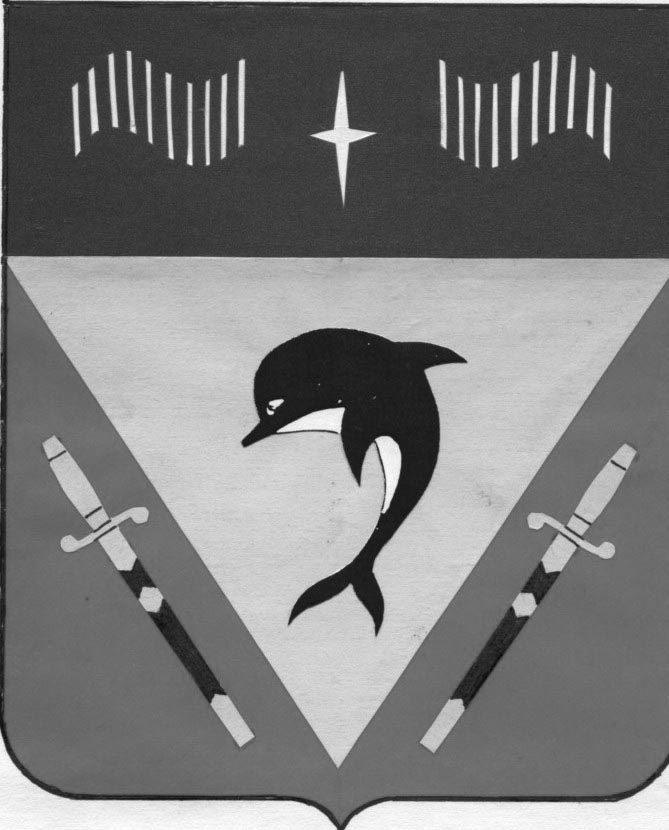 